باسمه تعالی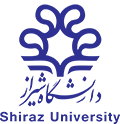 معاونت پژوهشی و فناوری دانشگاهمدیریت سرمایه گذاری و بازاریابی دانشگاه شیرازمجموعه کاربرگ های فرصت مطالعاتی در جامعه و صنعتکاربرگ شماره ( 1) : تاییدیه وضعیت استخدامی اعضای محترم هیات علمی دانشگاه1مشخصات متقاضی :مشخصات متقاضی :مشخصات متقاضی :مشخصات متقاضی :مشخصات متقاضی :مشخصات متقاضی :مشخصات متقاضی :مشخصات متقاضی :مشخصات متقاضی :مشخصات متقاضی :مشخصات متقاضی :مشخصات متقاضی :مشخصات متقاضی :مشخصات متقاضی :مشخصات متقاضی :مشخصات متقاضی :مشخصات متقاضی :مشخصات متقاضی :نامنامنامنامنامتاریخ تولددانشکدهنام خانوادگینام خانوادگینام خانوادگینام خانوادگینام خانوادگیمحل تولدگروه آموزشیکد ملیکد ملیکد ملیکد ملیکد ملیشماره تلفن همراهمرتبه علمیشماره شناسنامهشماره شناسنامهشماره شناسنامهشماره شناسنامهشماره شناسنامهشماره تلفن ثابتپایهسمت فعلیسمت فعلیسمت فعلیسمت فعلیسمت فعلیتاریخ انتصابایمیل22خلاصه وضعیت استخدامی :خلاصه وضعیت استخدامی :خلاصه وضعیت استخدامی :خلاصه وضعیت استخدامی :خلاصه وضعیت استخدامی :خلاصه وضعیت استخدامی :خلاصه وضعیت استخدامی :خلاصه وضعیت استخدامی :خلاصه وضعیت استخدامی :خلاصه وضعیت استخدامی :خلاصه وضعیت استخدامی :خلاصه وضعیت استخدامی :خلاصه وضعیت استخدامی :خلاصه وضعیت استخدامی :خلاصه وضعیت استخدامی :خلاصه وضعیت استخدامی :خلاصه وضعیت استخدامی :وضعیت استخدامی                               وضعیت استخدامی                               وضعیت استخدامی                               وضعیت استخدامی                               وضعیت استخدامی                               وضعیت استخدامی                               وضعیت استخدامی                               وضعیت استخدامی                               پیمانی                     رسمی-آزمایشی                   رسمی-قطعی پیمانی                     رسمی-آزمایشی                   رسمی-قطعی پیمانی                     رسمی-آزمایشی                   رسمی-قطعی پیمانی                     رسمی-آزمایشی                   رسمی-قطعی پیمانی                     رسمی-آزمایشی                   رسمی-قطعی پیمانی                     رسمی-آزمایشی                   رسمی-قطعی پیمانی                     رسمی-آزمایشی                   رسمی-قطعی پیمانی                     رسمی-آزمایشی                   رسمی-قطعی پیمانی                     رسمی-آزمایشی                   رسمی-قطعی پیمانی                     رسمی-آزمایشی                   رسمی-قطعی پیمانی                     رسمی-آزمایشی                   رسمی-قطعی تاریخ استخدام پیمانیتاریخ استخدام پیمانیتاریخ استخدام پیمانیتاریخ استخدام پیمانیتاریخ استخدام پیمانیتاریخ استخدام پیمانیتاریخ استخدام پیمانیتاریخ استخدام پیمانیتاریخ آخرین تمدید قرارداد پیمانیتاریخ آخرین تمدید قرارداد پیمانیتاریخ آخرین تمدید قرارداد پیمانیتاریخ آخرین تمدید قرارداد پیمانیتاریخ آخرین تمدید قرارداد پیمانیتاریخ آخرین تمدید قرارداد پیمانیتاریخ آخرین تمدید قرارداد پیمانیتاریخ تبدیل وضعیت به رسمی-آزمایشیتاریخ تبدیل وضعیت به رسمی-آزمایشیتاریخ تبدیل وضعیت به رسمی-آزمایشیتاریخ تبدیل وضعیت به رسمی-آزمایشیتاریخ تبدیل وضعیت به رسمی-آزمایشیتاریخ تبدیل وضعیت به رسمی-آزمایشیتاریخ تبدیل وضعیت به رسمی-آزمایشیتاریخ تبدیل وضعیت به رسمی-آزمایشیتاریخ تبدیل وضعیت به رسمی-قطعیتاریخ تبدیل وضعیت به رسمی-قطعیتاریخ تبدیل وضعیت به رسمی-قطعیتاریخ تبدیل وضعیت به رسمی-قطعیتاریخ تبدیل وضعیت به رسمی-قطعیتاریخ تبدیل وضعیت به رسمی-قطعیتاریخ تبدیل وضعیت به رسمی-قطعیتاریخ ارتقاء به استادیاریتاریخ ارتقاء به استادیاریتاریخ ارتقاء به استادیاریتاریخ ارتقاء به استادیاریتاریخ ارتقاء به استادیاریتاریخ ارتقاء به استادیاریتاریخ ارتقاء به استادیاریتاریخ ارتقاء به دانشیاریتاریخ ارتقاء به دانشیاریتاریخ ارتقاء به دانشیاریتاریخ ارتقاء به دانشیاریتاریخ ارتقاء به دانشیاریتاریخ ارتقاء به استادیتاریخ ارتقاء به استادی333مشخصات فرصت مطالعاتی درخواستی:مشخصات فرصت مطالعاتی درخواستی:مشخصات فرصت مطالعاتی درخواستی:مشخصات فرصت مطالعاتی درخواستی:مشخصات فرصت مطالعاتی درخواستی:مشخصات فرصت مطالعاتی درخواستی:مشخصات فرصت مطالعاتی درخواستی:مشخصات فرصت مطالعاتی درخواستی:مشخصات فرصت مطالعاتی درخواستی:مشخصات فرصت مطالعاتی درخواستی:مشخصات فرصت مطالعاتی درخواستی:مشخصات فرصت مطالعاتی درخواستی:مشخصات فرصت مطالعاتی درخواستی:مشخصات فرصت مطالعاتی درخواستی:مشخصات فرصت مطالعاتی درخواستی:مشخصات فرصت مطالعاتی درخواستی:نوع فرصت مطالعاتینوع فرصت مطالعاتینوع فرصت مطالعاتینوع فرصت مطالعاتینوع فرصت مطالعاتینوع فرصت مطالعاتیتمام وقت          نیمه وقت تمام وقت          نیمه وقت تمام وقت          نیمه وقت تمام وقت          نیمه وقت تمام وقت          نیمه وقت  بازه زمانی درخواستی بازه زمانی درخواستی بازه زمانی درخواستی بازه زمانی درخواستیاز تاریخ:            تا تاریخ:از تاریخ:            تا تاریخ:از تاریخ:            تا تاریخ:از تاریخ:            تا تاریخ:قبلاً از فرصت مطالعاتی جامعه و صنعت استفاده نموده ام          ننموده ام          قبلاً از فرصت مطالعاتی جامعه و صنعت استفاده نموده ام          ننموده ام          قبلاً از فرصت مطالعاتی جامعه و صنعت استفاده نموده ام          ننموده ام          قبلاً از فرصت مطالعاتی جامعه و صنعت استفاده نموده ام          ننموده ام          قبلاً از فرصت مطالعاتی جامعه و صنعت استفاده نموده ام          ننموده ام          قبلاً از فرصت مطالعاتی جامعه و صنعت استفاده نموده ام          ننموده ام          قبلاً از فرصت مطالعاتی جامعه و صنعت استفاده نموده ام          ننموده ام          قبلاً از فرصت مطالعاتی جامعه و صنعت استفاده نموده ام          ننموده ام          قبلاً از فرصت مطالعاتی جامعه و صنعت استفاده نموده ام          ننموده ام          قبلاً از فرصت مطالعاتی جامعه و صنعت استفاده نموده ام          ننموده ام          قبلاً از فرصت مطالعاتی جامعه و صنعت استفاده نموده ام          ننموده ام          قبلاً از فرصت مطالعاتی جامعه و صنعت استفاده نموده ام          ننموده ام          قبلاً از فرصت مطالعاتی جامعه و صنعت استفاده نموده ام          ننموده ام          قبلاً از فرصت مطالعاتی جامعه و صنعت استفاده نموده ام          ننموده ام          تعداد فرصت های استفاده شده   تعداد فرصت های استفاده شده   تعداد فرصت های استفاده شده   تعداد فرصت های استفاده شده   نتیجه بررسی گزارش آخرین فرصت مطالعاتی قبلی                     نتیجه بررسی گزارش آخرین فرصت مطالعاتی قبلی                     نتیجه بررسی گزارش آخرین فرصت مطالعاتی قبلی                     نتیجه بررسی گزارش آخرین فرصت مطالعاتی قبلی                     نتیجه بررسی گزارش آخرین فرصت مطالعاتی قبلی                     نتیجه بررسی گزارش آخرین فرصت مطالعاتی قبلی                     نتیجه بررسی گزارش آخرین فرصت مطالعاتی قبلی                     نتیجه بررسی گزارش آخرین فرصت مطالعاتی قبلی                     نتیجه بررسی گزارش آخرین فرصت مطالعاتی قبلی                     نتیجه بررسی گزارش آخرین فرصت مطالعاتی قبلی                     نتیجه بررسی گزارش آخرین فرصت مطالعاتی قبلی                     نتیجه بررسی گزارش آخرین فرصت مطالعاتی قبلی                     تأیید                     عدم تأییدتأیید                     عدم تأییدتأیید                     عدم تأییدتأیید                     عدم تأییدتأیید                     عدم تأییدتأیید                     عدم تأییدتأیید                     عدم تأیید4     4     4     4     نتیجه بررسی گزارش آخرین وضعیت استخدامی عضو هیأت علمی در معاونت آموزشی و تحصیلات تکمیلی :نتیجه بررسی گزارش آخرین وضعیت استخدامی عضو هیأت علمی در معاونت آموزشی و تحصیلات تکمیلی :نتیجه بررسی گزارش آخرین وضعیت استخدامی عضو هیأت علمی در معاونت آموزشی و تحصیلات تکمیلی :نتیجه بررسی گزارش آخرین وضعیت استخدامی عضو هیأت علمی در معاونت آموزشی و تحصیلات تکمیلی :نتیجه بررسی گزارش آخرین وضعیت استخدامی عضو هیأت علمی در معاونت آموزشی و تحصیلات تکمیلی :نتیجه بررسی گزارش آخرین وضعیت استخدامی عضو هیأت علمی در معاونت آموزشی و تحصیلات تکمیلی :نتیجه بررسی گزارش آخرین وضعیت استخدامی عضو هیأت علمی در معاونت آموزشی و تحصیلات تکمیلی :نتیجه بررسی گزارش آخرین وضعیت استخدامی عضو هیأت علمی در معاونت آموزشی و تحصیلات تکمیلی :نتیجه بررسی گزارش آخرین وضعیت استخدامی عضو هیأت علمی در معاونت آموزشی و تحصیلات تکمیلی :نتیجه بررسی گزارش آخرین وضعیت استخدامی عضو هیأت علمی در معاونت آموزشی و تحصیلات تکمیلی :نتیجه بررسی گزارش آخرین وضعیت استخدامی عضو هیأت علمی در معاونت آموزشی و تحصیلات تکمیلی :نتیجه بررسی گزارش آخرین وضعیت استخدامی عضو هیأت علمی در معاونت آموزشی و تحصیلات تکمیلی :نتیجه بررسی گزارش آخرین وضعیت استخدامی عضو هیأت علمی در معاونت آموزشی و تحصیلات تکمیلی :نتیجه بررسی گزارش آخرین وضعیت استخدامی عضو هیأت علمی در معاونت آموزشی و تحصیلات تکمیلی :نتیجه بررسی گزارش آخرین وضعیت استخدامی عضو هیأت علمی در معاونت آموزشی و تحصیلات تکمیلی :خلاصه وضعیت استخدامی عضو هیأت علمی مورد تأیید است و متقاضی طی دوسال گذشته رکود علمی نداشته است. *بلی                                                                      خیر                                                                                                                             معاون آموزشی و تحصیلات تکمیلی دانشگاه                                                                                                                                امضاءخلاصه وضعیت استخدامی عضو هیأت علمی مورد تأیید است و متقاضی طی دوسال گذشته رکود علمی نداشته است. *بلی                                                                      خیر                                                                                                                             معاون آموزشی و تحصیلات تکمیلی دانشگاه                                                                                                                                امضاءخلاصه وضعیت استخدامی عضو هیأت علمی مورد تأیید است و متقاضی طی دوسال گذشته رکود علمی نداشته است. *بلی                                                                      خیر                                                                                                                             معاون آموزشی و تحصیلات تکمیلی دانشگاه                                                                                                                                امضاءخلاصه وضعیت استخدامی عضو هیأت علمی مورد تأیید است و متقاضی طی دوسال گذشته رکود علمی نداشته است. *بلی                                                                      خیر                                                                                                                             معاون آموزشی و تحصیلات تکمیلی دانشگاه                                                                                                                                امضاءخلاصه وضعیت استخدامی عضو هیأت علمی مورد تأیید است و متقاضی طی دوسال گذشته رکود علمی نداشته است. *بلی                                                                      خیر                                                                                                                             معاون آموزشی و تحصیلات تکمیلی دانشگاه                                                                                                                                امضاءخلاصه وضعیت استخدامی عضو هیأت علمی مورد تأیید است و متقاضی طی دوسال گذشته رکود علمی نداشته است. *بلی                                                                      خیر                                                                                                                             معاون آموزشی و تحصیلات تکمیلی دانشگاه                                                                                                                                امضاءخلاصه وضعیت استخدامی عضو هیأت علمی مورد تأیید است و متقاضی طی دوسال گذشته رکود علمی نداشته است. *بلی                                                                      خیر                                                                                                                             معاون آموزشی و تحصیلات تکمیلی دانشگاه                                                                                                                                امضاءخلاصه وضعیت استخدامی عضو هیأت علمی مورد تأیید است و متقاضی طی دوسال گذشته رکود علمی نداشته است. *بلی                                                                      خیر                                                                                                                             معاون آموزشی و تحصیلات تکمیلی دانشگاه                                                                                                                                امضاءخلاصه وضعیت استخدامی عضو هیأت علمی مورد تأیید است و متقاضی طی دوسال گذشته رکود علمی نداشته است. *بلی                                                                      خیر                                                                                                                             معاون آموزشی و تحصیلات تکمیلی دانشگاه                                                                                                                                امضاءخلاصه وضعیت استخدامی عضو هیأت علمی مورد تأیید است و متقاضی طی دوسال گذشته رکود علمی نداشته است. *بلی                                                                      خیر                                                                                                                             معاون آموزشی و تحصیلات تکمیلی دانشگاه                                                                                                                                امضاءخلاصه وضعیت استخدامی عضو هیأت علمی مورد تأیید است و متقاضی طی دوسال گذشته رکود علمی نداشته است. *بلی                                                                      خیر                                                                                                                             معاون آموزشی و تحصیلات تکمیلی دانشگاه                                                                                                                                امضاءخلاصه وضعیت استخدامی عضو هیأت علمی مورد تأیید است و متقاضی طی دوسال گذشته رکود علمی نداشته است. *بلی                                                                      خیر                                                                                                                             معاون آموزشی و تحصیلات تکمیلی دانشگاه                                                                                                                                امضاءخلاصه وضعیت استخدامی عضو هیأت علمی مورد تأیید است و متقاضی طی دوسال گذشته رکود علمی نداشته است. *بلی                                                                      خیر                                                                                                                             معاون آموزشی و تحصیلات تکمیلی دانشگاه                                                                                                                                امضاءخلاصه وضعیت استخدامی عضو هیأت علمی مورد تأیید است و متقاضی طی دوسال گذشته رکود علمی نداشته است. *بلی                                                                      خیر                                                                                                                             معاون آموزشی و تحصیلات تکمیلی دانشگاه                                                                                                                                امضاءخلاصه وضعیت استخدامی عضو هیأت علمی مورد تأیید است و متقاضی طی دوسال گذشته رکود علمی نداشته است. *بلی                                                                      خیر                                                                                                                             معاون آموزشی و تحصیلات تکمیلی دانشگاه                                                                                                                                امضاءخلاصه وضعیت استخدامی عضو هیأت علمی مورد تأیید است و متقاضی طی دوسال گذشته رکود علمی نداشته است. *بلی                                                                      خیر                                                                                                                             معاون آموزشی و تحصیلات تکمیلی دانشگاه                                                                                                                                امضاءخلاصه وضعیت استخدامی عضو هیأت علمی مورد تأیید است و متقاضی طی دوسال گذشته رکود علمی نداشته است. *بلی                                                                      خیر                                                                                                                             معاون آموزشی و تحصیلات تکمیلی دانشگاه                                                                                                                                امضاءخلاصه وضعیت استخدامی عضو هیأت علمی مورد تأیید است و متقاضی طی دوسال گذشته رکود علمی نداشته است. *بلی                                                                      خیر                                                                                                                             معاون آموزشی و تحصیلات تکمیلی دانشگاه                                                                                                                                امضاءخلاصه وضعیت استخدامی عضو هیأت علمی مورد تأیید است و متقاضی طی دوسال گذشته رکود علمی نداشته است. *بلی                                                                      خیر                                                                                                                             معاون آموزشی و تحصیلات تکمیلی دانشگاه                                                                                                                                امضاء